KAS ES ESMU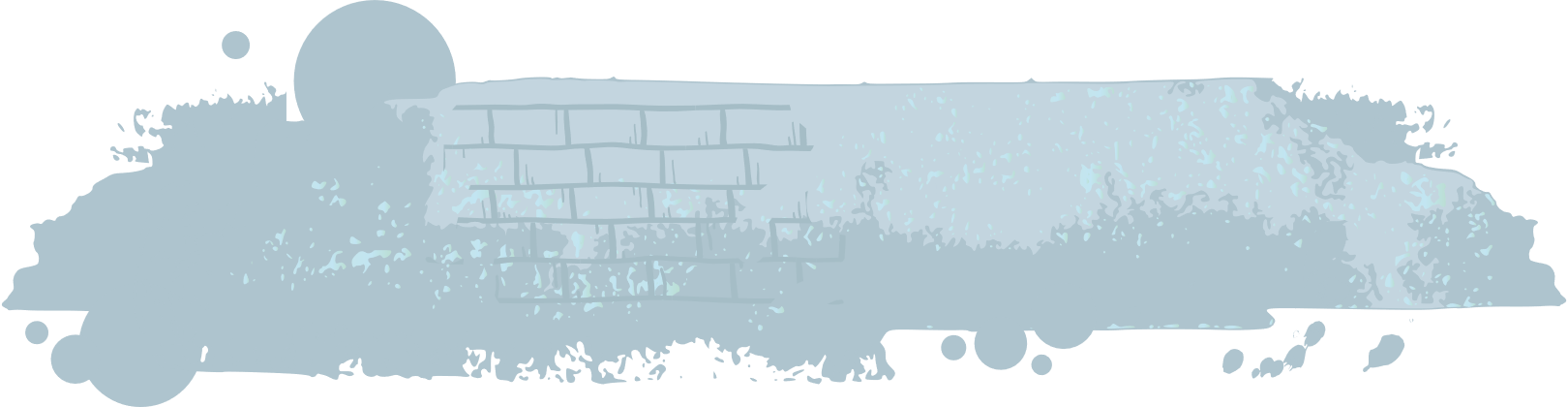 Ir viegli koncentrēties uz to, kas mums sevī nepatīk. Tāpat kā lasot ziņas mūs pievelk negatīvais, arī sevī mēs reizēm redzam tikai to, kas mums nepatīk. Tā tas ir gandrīz visiem – mēs katrs uztraucamies par to, vai esam pietiekami interesanti, talantīgi, asprātīgi. Pa to laiku mēs neievērojam, ka mums jau ir daudz patīkamu īpašību.Uzzīmē vai apraksti 3 rakstura īpašības, kuras tev sevī patīk! Vai tev ir viegli parādīt šīs īpašības skolā? Ko tu varētu darīt, lai parādītu katru no šīm īpašībām? Jautājums diskusijai, kolektīvā vai ar draugiemKāpēc vieglāk pamanīt to, kas mums patīk citos nevis to, kas patīk sevī?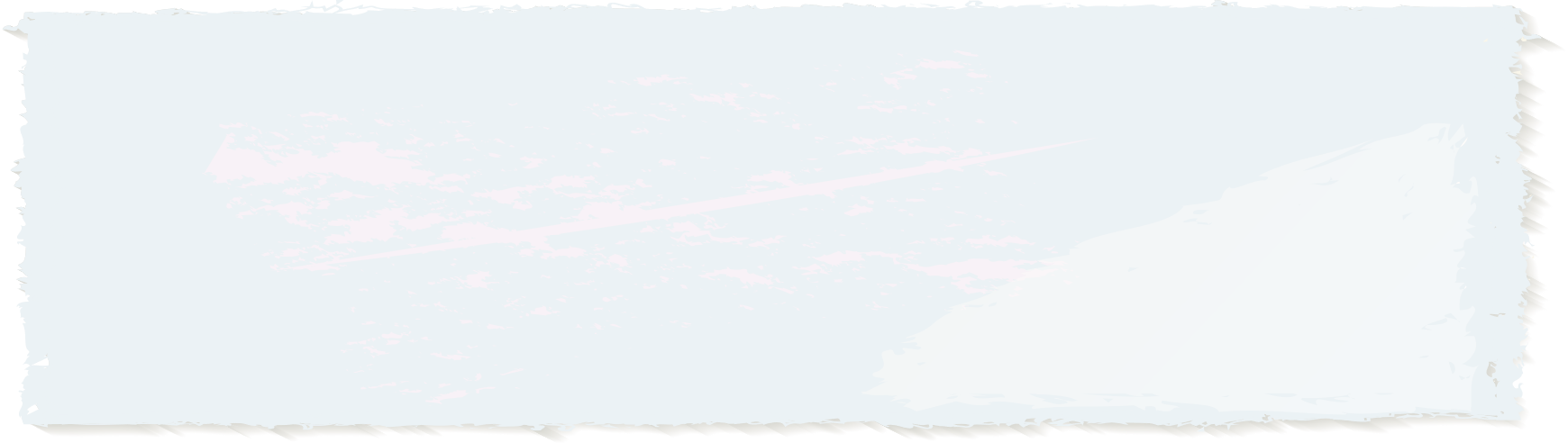 KAS ES ESMUIr viegli koncentrēties uz to, kas mums sevī nepatīk. Tāpat kā lasot ziņas mūs pievelk negatīvais, arī sevī mēs reizēm redzam tikai to, kas mums nepatīk. Tā tas ir gandrīz visiem – mēs katrs uztraucamies par to, vai esam pietiekami interesanti, talantīgi, asprātīgi. Pa to laiku mēs neievērojam, ka mums jau ir daudz patīkamu īpašību.Uzzīmē vai apraksti 3 rakstura īpašības, kuras tev sevī patīk! Vai tev ir viegli parādīt šīs īpašības skolā? Ko tu varētu darīt, lai parādītu katru no šīm īpašībām? Jautājums diskusijai, kolektīvā vai ar draugiemKāpēc vieglāk pamanīt to, kas mums patīk citos nevis to, kas patīk sevī?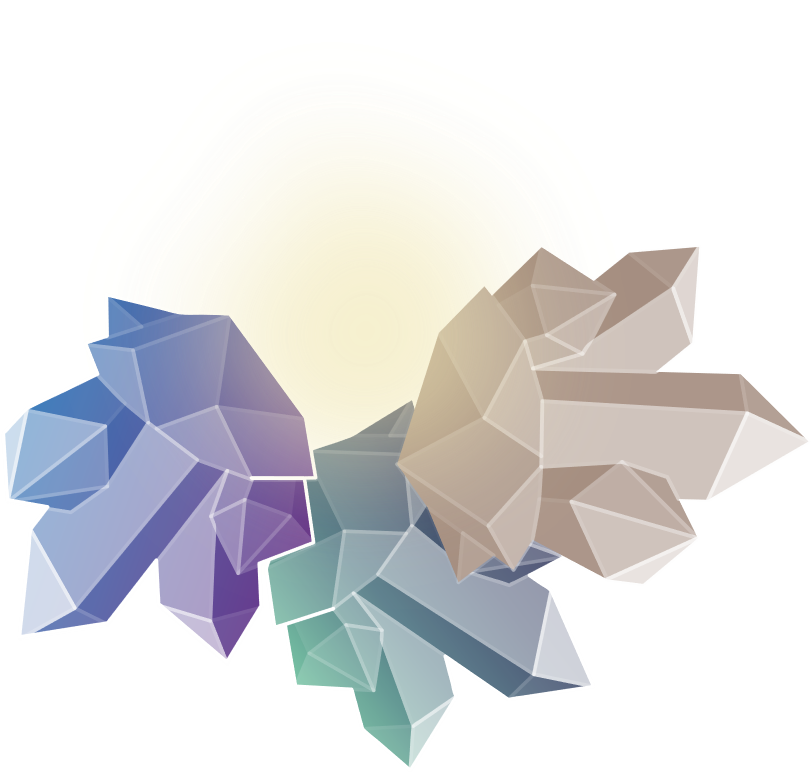 